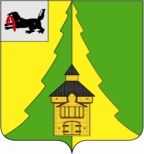 Российская Федерация	Иркутская область	Нижнеилимский муниципальный район	АДМИНИСТРАЦИЯ	ПОСТАНОВЛЕНИЕОт «28»__04__2021г. №_408	г. Железногорск-Илимский«О внесении изменений в постановлениеадминистрации Нижнеилимского муниципального района от 22.04.2021г. № 393 «О запрете выхода на ледовое покрытиеводных объектов Нижнеилимскогомуниципального района»В целях обеспечения безопасности граждан и недопущения несчастных случаев и гибели людей на водных объектахНижнеилимского муниципального района, в соответствии Федеральным законом от 21.12.1994 г. №68-ФЗ «О защите населения и территорий от чрезвычайных ситуаций природного и техногенного характера», Федеральным законом от 06 октября 2003 года № 131-ФЗ «Об общих принципах организации местного самоуправления в Российской Федерации», Постановлением Правительства Иркутской области от 24.12.2020 N 1151-пп «О внесении изменений в Правила охраны жизни людей на водных объектах в Иркутской области»,  руководствуясь Уставом муниципального образования «Нижнеилимский район», администрация Нижнеилимского муниципального района                              ПОСТАНОВЛЯЕТ:1. Внести следующие изменения в постановление администрации Нижнеилимского муниципального района от 22.04.2021г. № 393 «О запрете выхода на ледовое покрытие водных объектов Нижнеилимского муниципального района»:1.1. Пункт 1 постановления читать в следующей редакции:«Запретить выход граждан на ледовое покрытиеводных объектовНижнеилимского муниципального районас 28.04.2021 по 28.05.2021 годав местах, где установлены запрещающие знаки безопасности на водных объектах»;1.2. Подпункт 2 пункта 2 постановления читать в следующей редакции:«организовать работы по установке запрещающих знаков, аншлагов с информацией, запрещающей выезд и выход граждан на ледовое покрытие водоемов».2. Настоящее постановление опубликовать в периодическом печатном издании «Вестник Думы и администрации Нижнеилимского муниципального района» и на официальном сайте МО «Нижнеилимский район».3. Контроль за исполнением данного постановлениявозложить на заместителя мэра района Цвейгарта В. В.Мэр района			М.С. РомановРассылка: ГО и ЧС, главам поселений, ГИМС, ДО, Цвейгарт В.В.Киреева М.С.30779